               Name:                                                                              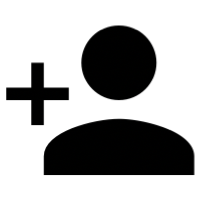 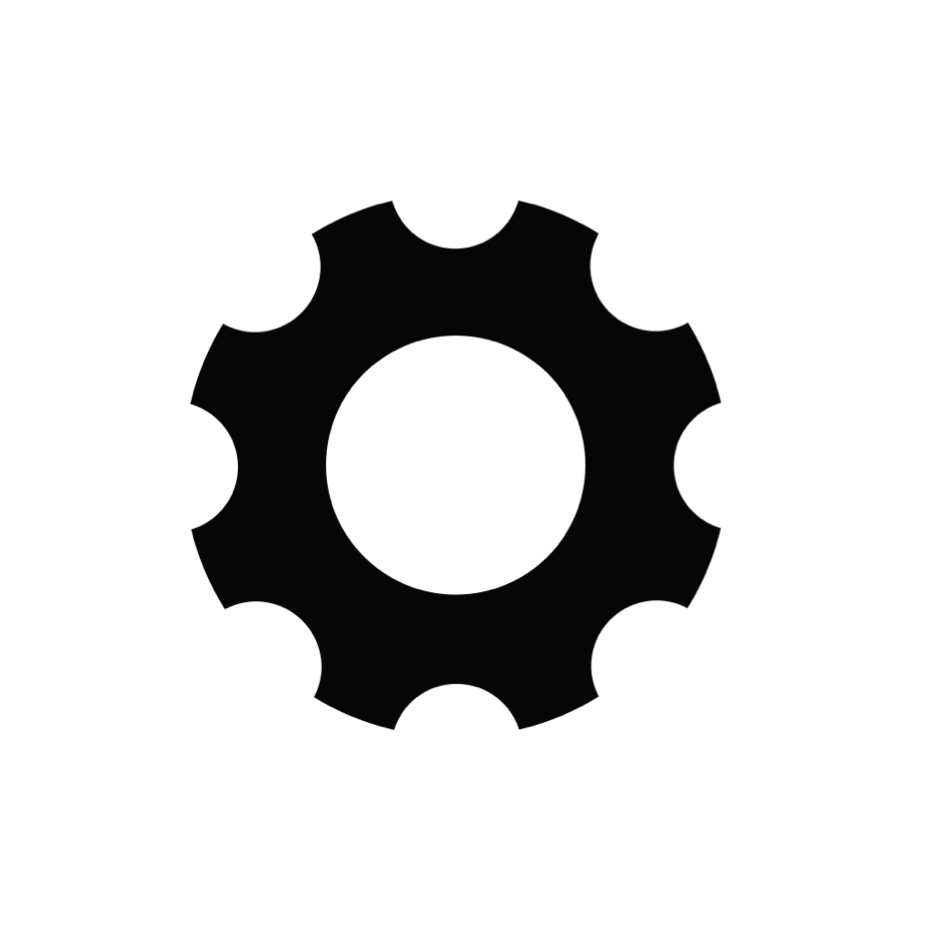                           posts                   followers              followingBio (name, dates, #):                                       ______    		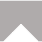 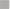 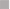 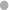                                        ______                                            	             ______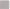 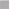 :::               Name:                                                                                                        posts                   followers              followingBio (name, dates, #):                                       ______    		                                       ______                                            	             ______:::               Name:                                                                                                        posts                   followers              followingBio (name, dates, #):                                       ______    		                                       ______                                            	             ______:::               Name:                                                                                                        posts                   followers              followingBio (name, dates, #):                                       ______    		                                       ______                                            	             ______:::               Name:                                                                                                        posts                   followers              followingBio (name, dates, #):                                       ______    		                                       ______                                            	             ______:  ::